RELATO DE EXPERIÊNCIANº ________                       Horário: ___________Nome do relato: _______________________________________________________________Apresentador: _________________________________________________________________Formação: (   ) Estudante       (    ) Enfermeiro  	(    ) Equipe multiprofissional da saúde  INFORMAÇÕES DO RELATODados do Portador da lesãoIdade: _______	anos		Sexo: 	    (    ) Masculino                   (    ) Feminino	Condições Socioeconômicas: (    ) Alta	    (    ) Média	(    ) BaixaAvaliação de Risco: Utilizar como ferramenta a Escala de Braden____________________________________________________________________________Doença de Base e Comorbidades: __________________________________________________________________________________________________________________________________________________________Lesão por Pressão?(   ) Estágio 1            (   ) Estágio 2             (   ) Estágio 3          (   ) Estágio 4       (   ) Não estadiável(   ) Não apresenta Lesão por PressãoNutrição:  (   ) VO  (   ) SNE (   ) Duodenostomia/Jejunostomia (  ) Gastrostomia (  ) Nutrição parenteral(   ) Nutrido                          (    ) Emagrecido                  (    ) Obeso(   ) Tabagista		    (    ) Etilista		        (    ) Usuário de Tóxicos(   ) Outros: __________________________________________________________________________Outros Tipos de lesão: (  ) Traumáticas  (  ) Oncológicas  (  ) Vasculogênica Dados da Lesão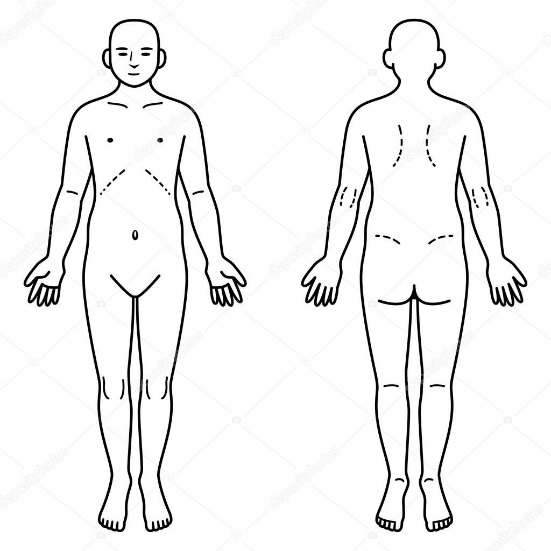 Início do Tratamento: _________________________ Término do Tratamento: _______________________Descrever o Tipo de Lesão: __________________________________________________________________________________________________________________________________________________________Região da Lesão: __________________________________________________________________________Classificação Quanto à Presença de Infecção na Lesão:(   ) Limpa	(    ) Limpa Contaminada	(    ) Contaminada	(    ) InfectadaExames Laboratoriais Complementares:__________________________________________________________________________________________________________________________________________________________Tratamento Coadjuvante: (    ) Medicamentosa		(    ) Alternativa_____________________________________________________________________________ANEXAR ABAIXO PELO MENOS 5 FOTOS QUE INCLUAM O INÍCIO, MEIO E FIM DA LESÃO CUTÂNEA ADOTADA:Obs.: Caso seja um relato de preservação da integridade cutânea (prevenção), anexar fotos do início, meio e fim do paciente acamado. Dados da ApresentaçãoApresentação Oral: (    ) Excelente  (    ) Bom   (    ) InsatisfatórioAvaliação do Tratamento Utilizado: (    ) Excelente    (    ) Bom     (    ) InsatisfatórioTempo da Apresentação:	(    ) Até 10 minutos		(    ) Acima de 10 minutosAvaliadores______________________________________________________________________________________________________________________________________________Registro: ______________________________________________________________________________________________________________________________________________________________________________Registro: ______________________________________________________________________________________________________________________________________________________________________________Registro: ______________________________________________________________________________________________________________________________________________________________________________Registro: ________________________________Parecer Final: ___________________________________________________________________________________________________________________________________________________________________________________________________________________________________________________________________________________________________________________________________________________________________________________________________________________________________________________________________________________________________________________________________________________________